contrôle de français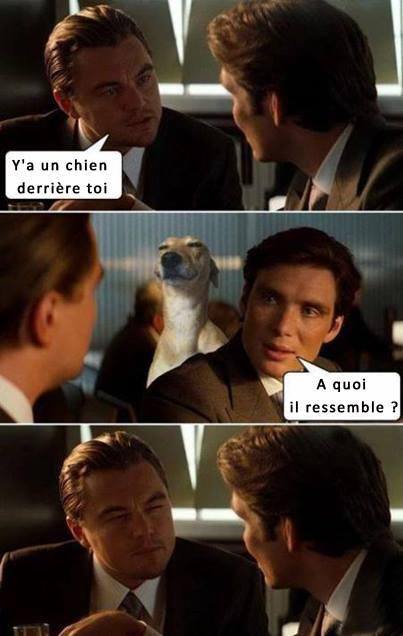 niveau 2b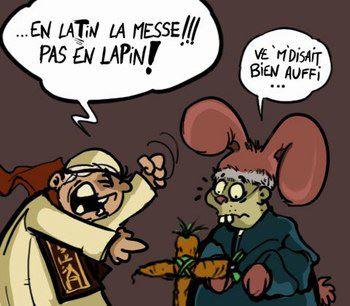 grammairediverse2 c3; fråga och svarafråga varandra var ni borfråga vilket land ni bor ifråga vilken stad ni bor ifråga hur kompisen mårsvara  att du har ont i huvudetjag har ont..............................(i +kroppsdel i bestämd form)7 några prepositioner; positionsord:8 beskriv bilden med positionsord: 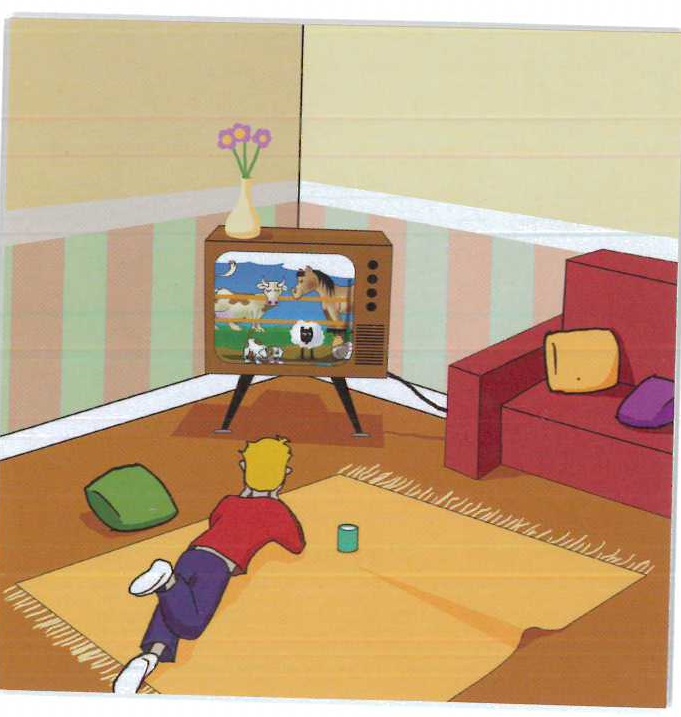 9. fråga kompisen vad ni skall göra i kväll10. föreslå att ni går på bio (vi  verbet aller i presens + på bio)11. föreslå att ni går till/på.............................12, fråga varandra vad ni håller på med för sport (vad gör du för sport)13. svara att du spelar fotboll14. bilda meningar genom att säga: jag spelar..../hon spelar.....etc15. hålla på med sport____________________________________________________________________________16. spela något__________________________________________________________________________________17. säg meningar med sporter man ”gör”; hon håller på med......./de håller på med.....etc18. fråga varandra vad ni gillar att göra på helgerna; svara jag gillar att.........................................19. fråga om kompisen gillar glass (gillar du + bestämd artikel)20. gillar, älskar (2 ord)______________________________________________; föredra_____________________21. avsky, hata____________________________inte tycka om_________________________________________22. fråga och svara vad ni tycker om; ex) tycker du om jordgubbar? ja, jag gillar jordgubbar etc23. nu är ni hungriga; köp en vaniljglass och en pannkaka med honung___________________________________________________________________________________________________________________________________________24. beställ en pannkaka, glass,  pizza, saft eller macaron med dessa tillbehör/smaker: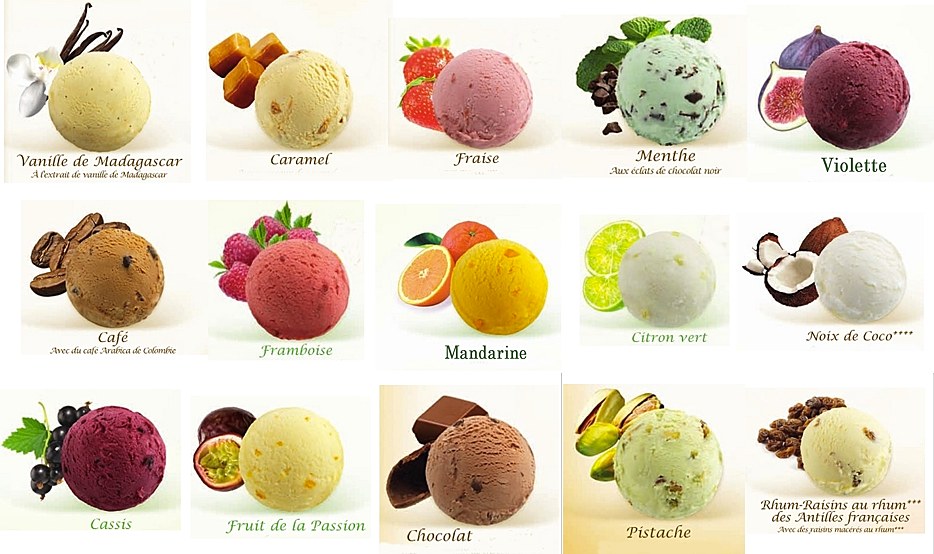 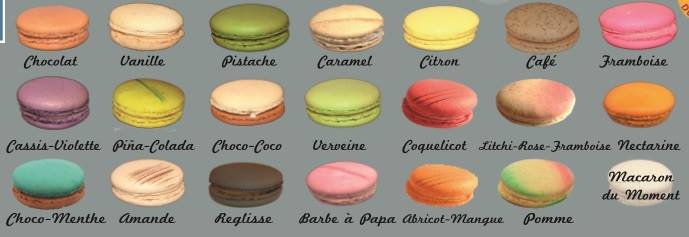 25. bestämda mängder: då faller bestämda artikeln26. du dricker för mycket kaffe____________________________________________________________________27. jag äter mycket godis_________________________________________________________________________28. han har ätit 3 påsar(paket) chips_________________________________________________________________29. jag skulle vilja ha ett glas mjölk och ett glas vatten____________________________________________________30. jag har inga syskon______________________________________________________________________________31. hon har inga kompisar___________________________________________________________________________32. han äter lite grönsaker___________________________________________________________________________33. obestämda mängder; säg att du skulle vilja ha godis______________________________________________________34. säg nu att ni vill ha följande produkter; jag skulle vilja ha +de +bestämd artikel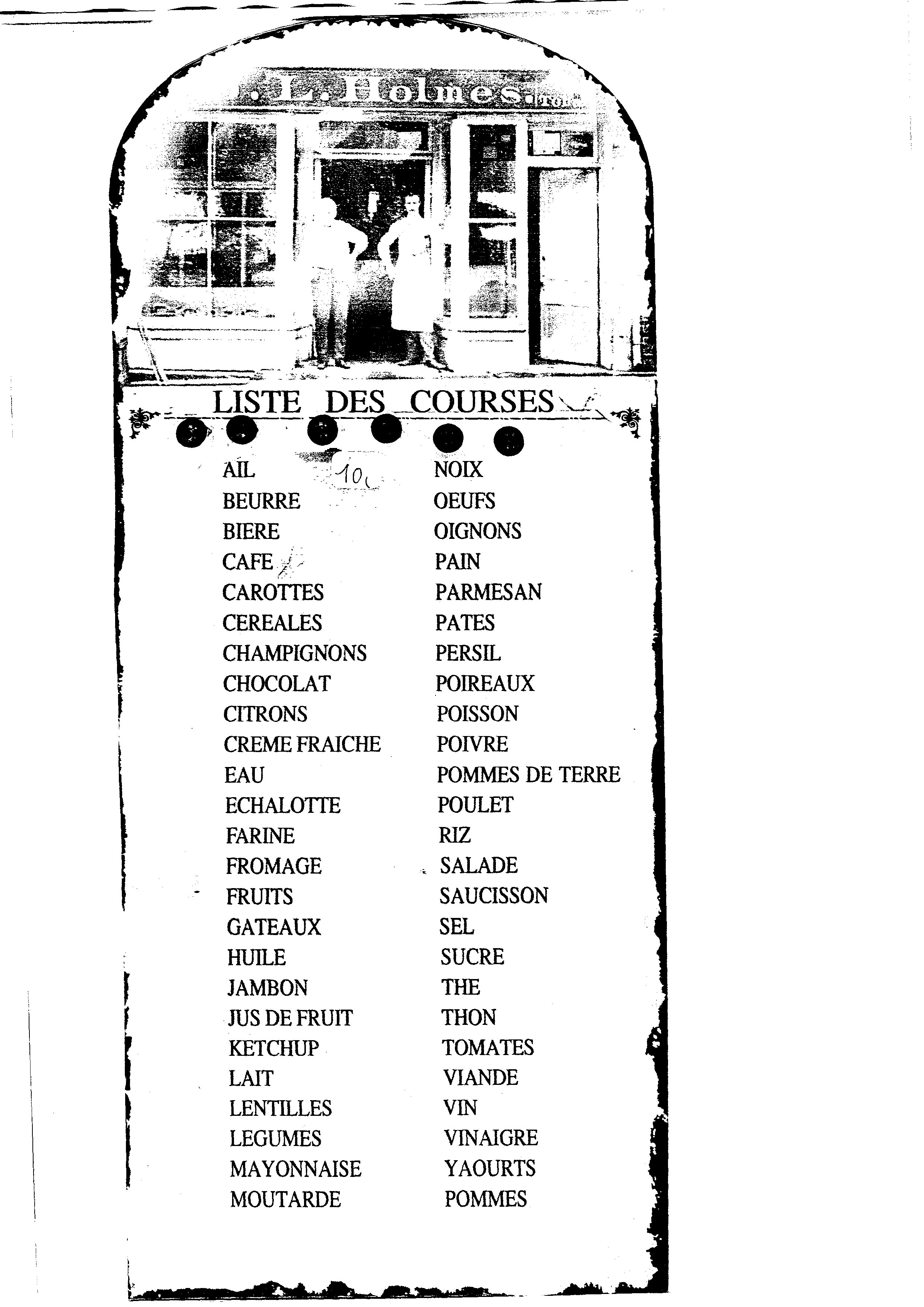 35. masculin ou féminin? UN ou UNE? LE ou LA?36. demonstrativa pronomen ; denna, detta, den här, det här, dessa, de här37. jag gillar den här glassen______________________________________________________________________38. äter du de där äpplena?_______________________________________________________________________39. de gillar inte den här läraren___________________________________________________________________40. mots importants41. l’heure42.  les chiffres43. possessiva pronomenC’est_____________cheval (hennes). Où est______________vache (min)?Regarde_____________chaussures (hans). _____________chaussures sont plus belles (dina).Où est_____________trottinette (er)? Je cherche___________trottinette (min) aussi.Det är vår faster: C’est______________tante.Var är mina strumpor? Où sont______________chaussettes?Hans föräldrar är elaka. _____________parents sont méchants.C’est de_____________faute! Det är hans fel!Voilà__________(mina) clés: et la clé de_____________vélo (min) Je prends_______________stylo (din) si tu prends_______________gommes (våra). C’est_______________portefeuille (er) qui est sous______________(vår) canapé?säg dessa meningar i INTE-form : les verbes réguliers22 exercices sur le texte; Stade de France13 Bibendum; traduction, questions et réponses: översätt frågorna och besvara dem! 1vocabulaire; "Bib"liste de courses vocabulaireSuèdeFranceNorvègeAngleterreDanemarkEtats-UnisJaponIslandeNiceBrestLondresBerlinjambenuquebraspieddospiedsoreillescoeuroreilledentsventremaingorgeépaulegenouyeuxdevantderrièresoussuren face dedansau dessous deau dessus deau milieu deau centre deà côté deentreà gauche deà droite detapiscoussintélécanapévase(m)fleurtassevacheböj aller=att gå, må, vara, skall i presensböj aller=att gå, må, vara, skall i presensböj jouer=att spela, leka i presensböj jouer=att spela, leka i presensjag ska, går, åkerjag spelar, lekerdu ska, går, åkerdu spelar, lekerhan ska, går, åkerhan spelar, leker*hon ska, går, åker*hon spelar, leker*man ska, går, åker/vi ska, går, åker*man spelar, leker/vi spelar, lekervi ska, går, åkervi spelar, lekerni ska, går, åkerni spelar, lekerde ska, går, åkerde spelar, leker*de ska, går, åker (bara tjejer)*de spelar, leker (bara tjejer)cinémapiscineécolemarchéthéâtrematch de footvilleAllemagnecentre commercialrestaurantstadepatinoirebowlingbibliothèquemagasin de sportgymnaseplagemaison des jeunesgareentraînementconcerttravailpizzeriabarfoottennisbasketballvolleyhochey sur glacerugbybadmintongolfbowlingbillardcartespétanquepokerlotoMölkkyfléchettesballontennis de tableping-pongjeux de sociétéhandballvélonatationéquitationdansecourse d’orientationescaladeboxelutteathlétismepatinageskipatin à glacerandonnéesbateau à voilesurfVTTböj faire=att göra i presensböj faire=att göra i presensböj faire=att göra i passé composéböj faire=att göra i passé composéjag görjag gjorde, har gjortdu gördu gjorde, har gjorthan görhan gjorde, har gjort*hon gör*hon gjorde, har gjort*man gör/vi gör*man gjorde, har gjort/vi gjorde, har gjortvi görvi gjorde, har gjortni görni gjorde, har gjortde görde gjorde, har gjort*de gör (bara tjejer)*de gjorde, har gjort (bara tjejer)städadiskafestalaga matsportabäddatvättagöra dumhetergöra sina läxortjuragöra en picknickhandlashoppavara försiktigkissatvätta sig; göra sin toalettäpplenmatteläxorsportpärongrönsakerhallonsaftpersikoraprikosvaniljchokladchocolatjambonconfiturechampignonsfraisefromagefruits de merbeurre saléframboisesmenthecaramelChantillycitrongrenadinemangueréglissesucreailcafénoisettesbeaucoup depeu detrop dene...pas deun paquet deun litre deun verre deune bouteille deune tasse deune boîte deénormément deassez dechocolatbièrelimonadesucrefarinebonbonsoignonselépinardsviandelégumespainfemmefilsfillemèrefrèresoeurgaragestationtestcochonvachestageglacemanifestationgymnasemaisonlaboratoirevillevillagevictimefillesgarçoncaféécolehôtelfemmeanimauxexplicationdevoirhôtelshommeidéebonbonspapierexercicesanimalgymnasesportcompétitionchemisetoujoursparfoisne...jamaisrarementparfoisquelquefoisde temps en tempssouventhieraujourd’huidemainoùoulà-baschaquechacunne...rientouttoustout le mondepeut-êtresûrparce quequandcomment19.5520.3014.2517.1019.4513.4018.3014.3521.1522.0016.2015.4012.0012.3024.0000.1523.5513.0013.2218.0119.4710.4304.3019.1215.5051555383804747047009094940940094 993911 79912 2227686862346272727378 66697 4328888min brordin systerhans mammahennes pappavår lärareert provderas bilmina läxordina föräldrarhans cyklarhennes kattervåra pennorera datorerderas hundarsingulier - man äger 1 saksingulier - man äger 1 saksingulier - man äger 1 sakpluriel - man äger flera sakerpluriel - man äger flera sakermasculinfémininägaren/ägarnamasculin+fémininägaremonmamin, mittmesminatontadin, ditttesdinasonsahans, hennes, sin, sittsessina, hans, hennesnotrenotrevår, vårtnosvåravotrevotreer, ertvoseraleurleurderas, sinleursderas, sinaleurchemisermvår blusmacasquettefmitt kepsleurchemisefderas skjortanotrechaussurefer skonoschaussettesfplvåra strumportonbonnet mdin mössanosfoulardsmpldina halsdukar songantmhennes handskej’habite à Västeråsles élèves prennent le bateauStefan habite à Stockholmil fait chaud aujourd’huitu es bêteje suis méchantvous savez toutils mangent beaucoupc’est bizarreon travaille bien à l’écolej’ai 40 ansinfinitifinfinitifparticipe présentparticipe présentparticipe passéprésent=nutiddiscuter = diskuteradiscuter = diskuteradiscuter = diskuteragoûtantgoûtéje goûtefutur=ska, kommer attfutur=ska, kommer attfutur=ska, kommer attimparfaitpassé composé har/igårprésentjetuilnousvousilsconditionnel = skulleconditionnel = skullesubjonctifsubjonctifplusqueparfait hadeimpératifjetuilnousvousilsle Stade de France; qu’est-ce que c’est?combien pèse ce stade?combien de spectateurs peut-il accueillir?que s’est-il passé le 12 juillet 1998?qui a marqué le troisième but pour la France?qui sont ”les Bleus”? comment s’appelle la ville où se trouve le stade de France?qui est Emmanuel Petit?à part le stade de France, qu’est-ce qu’il y a à voir à Saint-Denis?de quel siècle date la cathédrale de Saint-Denis?il y a combien de toilettes au stade de France?la tribune basse, qu’est-ce que c’est?il y a combien de places à la tribune basse?qu’est-ce qu’elle a de spécial cette tribune?quelles deux équipes ont joué la finale de 1998?quel titre les Bleus ont-ils obtenu après cette finale?citez quelques joueurs français de cette finalequ’est-ce qu’on peut voir dans la cathédrale de Saint-Denis?sur quoi reposent toutes les sections inférieures?vad är Bib?vem uppfann Bib?vad är Michelin?vad kallas även Clermont-Ferrand?var ligger Clermont-Ferrand?vad är Bib gjord av (från början)?vad uppfann bröderna Michelin?när uppfann man Bib?varför fick man idén till Bib?vad är Auvergne?var placerar man normalt sett Bib?vad är ”Den Röda Guiden”?person (påhittad, ej verklig)personnage (m)berömd, kändcélèbreöveralltpartoutmöta, träffarencontrerlastbilcamion (m)yttertaktoit (m)kylargallercalandre (f)"gubbe"bonhomme (m)leendesouriantkändconnuundersoushelt enkeltsimplementgrundarefondateur (m)däckpneu (m)utställningexposition (f)stanna, stoppas'arrêterhög, travepile (f)liknaressembler àkonstig, märkligétrangemänsklighumainproduktproduit (m)dyka uppapparaîtrereklampublicité (f)utrustaéquiperhjulroue (f)hända, skese passervägkartacarte routière (f)publicera - utkomparaître - parusäljavendrefinnasse trouveren dag hemmavad har du gjort idag?idag har jag varit hemma hela dagenjag har städatjag har diskatjag har tvättatjag har lagat matjag har dammsugitjag har sovitjag har tittat på tevejag har rengjort badrummetjag har strukit mina skjortorjag har städat mitt rumjag har tvättat min cykeljag gick upp klockan 07.00jag tog min frukost i sängenjag har bäddatjag har duschatjag har tagit ett badjag har borstat tändernajag har klätt på migjag har väckt min lillasysterjag har lekt med min kattjag har skickat ett sms till min pojkvänjag har diskuterat med mina kompisar på Facebookjag har lagt mig sentjag har haft sovmorgonjag har vilat migjag har roat mig, jag har haft kuljag har haft tråkigtjag har legat kvar i sängenjag har läst en bokjag har gjort mina läxorvitlökailsmörbeurreölbièrekaffecafémoröttercarottesflingor, sädesslagcéréalessvampchampignonschokladchocolatcitronercitronsgräddecrème fraîchevatteneauscharlottenlökéchalottemjölfarineostfromagefrukterfruitskakor, tårtorgâteauxoljahuileskinkajambonfruktjuicejus de fruitketchupketchupmjölklaitlinserlentillesgrönsakerlégumesmajonnäsmayonnaisesenapmoutardesockersucretonfiskthonköttviandevinägervinaigreäpplenpommessaltselpepparpoivrekorvsaucissonrisrizpotatispommes de terrekycklingpouletfiskpoissonpurjolökpoireauxbrödpainpastapâtesnötternoixäggœufslökoignonsvinvintomatertomatesyoghurtyaourtstethépersiljapersil